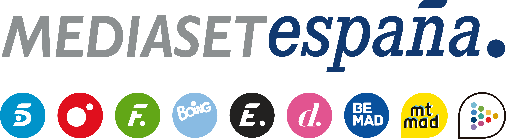 Madrid, 9 de junio de 2023Alejandro Nieto desembarca en los Cayos Cochinos, en ‘Supervivientes: Conexión Honduras’La gala de este domingo en Telecinco y Mitele PLUS conectará también con Alma Bollo, última expulsada, acogerá un juego de recompensa y recibirá en el plató a las ‘fantasmas del pasado’ Alexia Rivas y Ana María Aldón.Un nuevo ‘fantasma del pasado’ se sumará temporalmente a la convivencia en los Cayos Cochinos. Alejandro Nieto, ganador de ‘Supervivientes 2022’, desembarcará en la playa, durante la nueva gala de ‘Supervivientes: Conexión Honduras’ que Ion Aramendi y Laura Madrueño conducirán este domingo 11 de junio en Telecinco (22:00h) y que arrancará antes con contenido exclusivo en Mitele PLUS (21:30h).Además, el programa conectará con Alma Bollo, última expulsada definitiva, para conocer sus primeras impresiones antes de poner rumbo de regreso a España, y contará con la presencia en el plató de Alexia Rivas y Ana María Aldón tras su paso por el país centroamericano.Por otro lado, los supervivientes disputarán un juego titulado ‘Como anillo al pie’, en el que tendrán que superar una serie de obstáculos y en el que la velocidad será clave para poder disfrutar mejor de la recompensa que obtendrán los ganadores.El programa abordará, como es habitual, la última hora de la aventura con especial atención, entre otras situaciones, a las reacciones tras la expulsión de Alma, a la nominación de Artùr, Adara y Bosco y al liderazgo de Asraf tras imponerse en el juego de la ‘Noria infernal’.